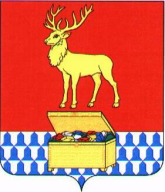 СОВЕТ КАЛАРСКОГО МУНИЦИПАЛЬНОГО ОКРУГА ЗАБАЙКАЛЬСКОГО КРАЯРЕШЕНИЕ25 февраля 2022 года								№ 180с. ЧараО назначении публичных слушаний по проекту решения Совета Каларского муниципального округа Забайкальского края «О внесении изменений в Устав Каларского муниципального округа Забайкальского края»В соответствии с Федеральным Законом от 06 октября 2003 года №131-Ф3 «Об общих принципах организации местного самоуправления в Российской Федерации», руководствуясь Уставом Каларского муниципального округа Забайкальского края, положением о публичных слушаниях в муниципальном районе «Каларский район», Совет муниципального района «Каларский район»решил:	1. Назначить публичные слушания по проекту решения Совета Каларского муниципального округа Забайкальского края «О внесении изменений в Устав Каларского муниципального округа Забайкальского края»  на 	08 апреля 2022 года  в 14-30 ч., в актовом зале администрации Каларского муниципального округа Забайкальского края по адресу: с. Чара, пер. Пионерский, д 8.	2. Назначить организатором публичных слушаний председателя Совета Каларского муниципального округа Забайкальского края Громова А.В.	3. Опубликовать проект решения Совета Каларского муниципального округа Забайкальского края «О внесении изменений в Устав Каларского муниципального округа Забайкальского края» в газете «Северная правда».	4. Поручить организацию информирования населения по вопросам проекта решения Совета Каларского муниципального округа Забайкальского края Громову А.В.  Председателю Совета Каларского муниципального округа Забайкальского края. Контактный телефон 3026122774, адрес электронной почты sovet.kalar@mail.ru.	5. Настоящее решение опубликовать в газете «Северная правда» совместно с порядком приема обращений граждан.	6. Настоящее решение вступает в силу с момента принятия.Председатель СоветаКаларского муниципальногоокруга Забайкальского края							Громов А.В. СОВЕТ КАЛАРСКОГО МУНИЦИПАЛЬНОГО ОКРУГА ЗАБАЙКАЛЬСКОГО КРАЯПРОЕКТ РЕШЕНИЯ«___»_________202__ года							№____ с. ЧараО внесении изменений в УставКаларского муниципального округа Забайкальского краяРуководствуясь пунктом 1 части 10 статьи 35 Федерального закона от 06 октября 2003 года № 131-ФЗ «Об общих принципах организации местного самоуправления в Российской Федерации», законом Забайкальского края «Об отдельных вопросах организации местного самоуправления в Забайкальском крае» от 30 декабря 2021 года № 2013-ЗЗК,  статьей 30 устава Каларского муниципального округа Забайкальского края, Совет Каларского муниципального округа Забайкальского края  решил:	1. Внести следующие изменения в Устав Каларского муниципального округа Забайкальского края, принятый решением Совета Каларского муниципального округа Забайкальского края от 18 декабря 2020 года № 19:Наименование ст.36 дополнить словами:- «председателя, заместителя председателя, аудитора контрольно-счетной палаты Каларского муниципального округа»;1.2. Часть 1 ст.36 изложить в следующей редакции:	1. Под осуществления полномочий депутата, главы, председателя, заместителя председателя, аудитора контрольно-счетной палаты Каларского муниципального округа в настоящей статье понимаются условия, направленные на социальную и правовую защищенность лиц, занимающих муниципальные должности, и обеспечивающие осуществление ими своих полномочий.Гарантии осуществления полномочий депутата, главы, председателя, заместителя председателя, аудитора контрольно-счетной палаты Каларского муниципального округа устанавливаются настоящим Уставом в соответствии с федеральными законами и законами Забайкальского края.Гарантии осуществления полномочий председателя, заместителя председателя, аудитора контрольно-счетной палаты Каларского муниципального округа устанавливаются муниципальными правовыми актами в соответствии с федеральными законами, настоящей статьей.»Дополнить частью 41 следующего содержания:«Председателю, заместителю председателю, аудитору контрольно-счетной палаты Каларского муниципального округа, кроме гарантий установленных частями 2 и 3 настоящей статьи, гарантируется профессиональное развитие, в том числе получение дополнительного профессионального образования, а также другие меры материального и социального обеспечения, установленные для, замещающих муниципальные должности.»Часть 5 ст.36 изложить в следующей редакции:	«Финансирование расходов, связанных с предоставлением гарантий депутату, главе, председателю, заместителю председателя, аудитору контрольно-счетной палаты Каларского муниципального округа, установленных настоящим Уставом в соответствии с федеральными законами и законом Забайкальского края, осуществляются за счет бюджета муниципального округа с соблюдением требований бюджетного законодательства.»	2. Направить изменения в Устав Каларского муниципального округа Забайкальского края на государственную регистрацию в Управление Министерства юстиции Российской Федерации по Забайкальскому краю.	3. Опубликовать изменения в Устав Каларского муниципального округа Забайкальского края в газете «Северная правда» после его государственной регистрации.	4. Изменения в Устав Каларского муниципального округа Забайкальского края вступает в силу на следующий день после дня его официального опубликования.Глава Каларского муниципальногоокруга Забайкальского края							С.А. КлимовичПредседатель Совета Каларского муниципального округа Забайкальского края				А.В. Громов